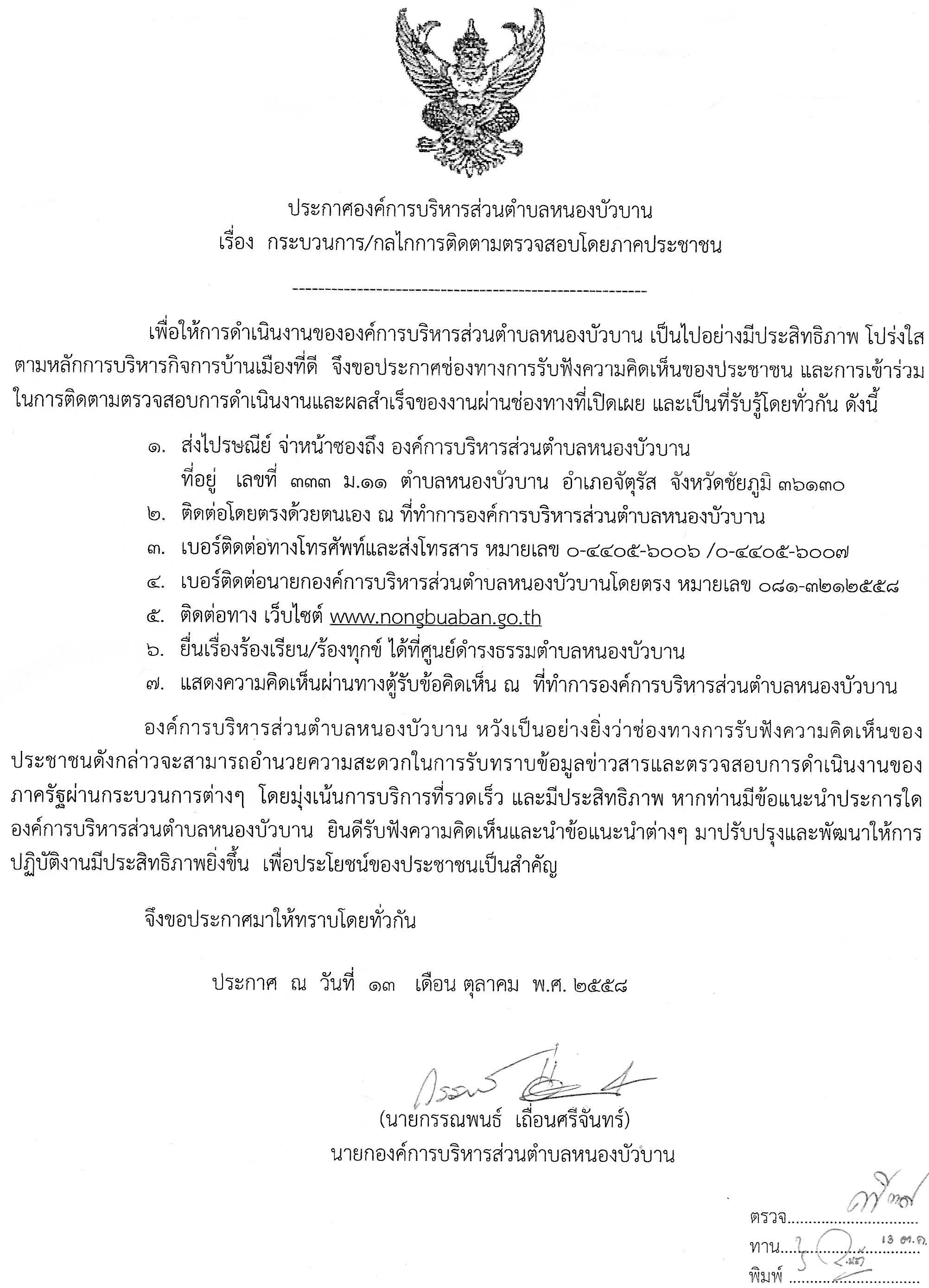 กระบวนการ/กลไกติดตามตรวจสอบโดยภาคประชาชน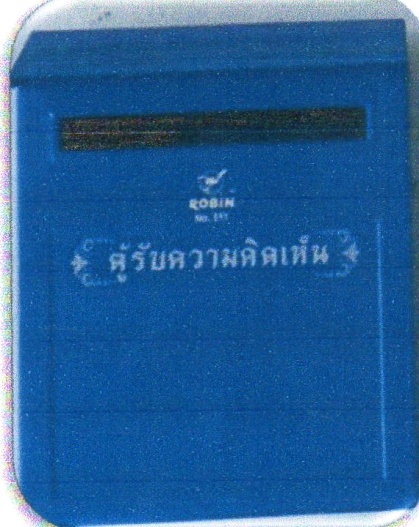 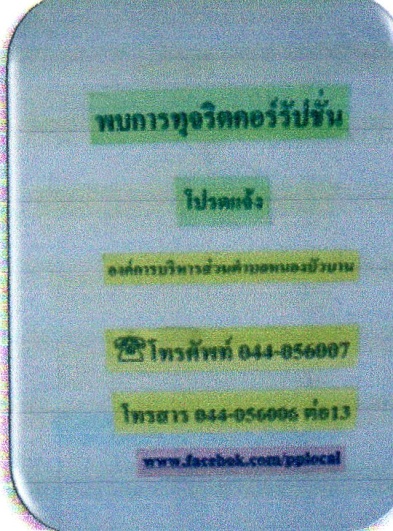 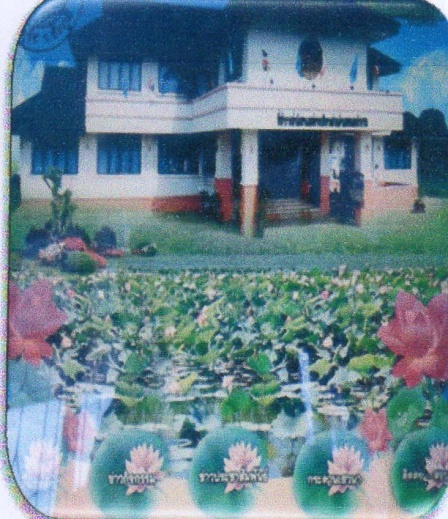 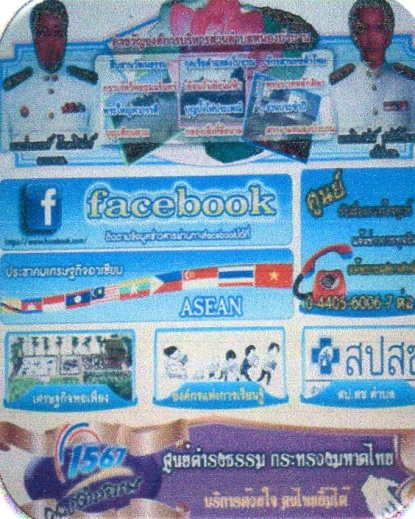 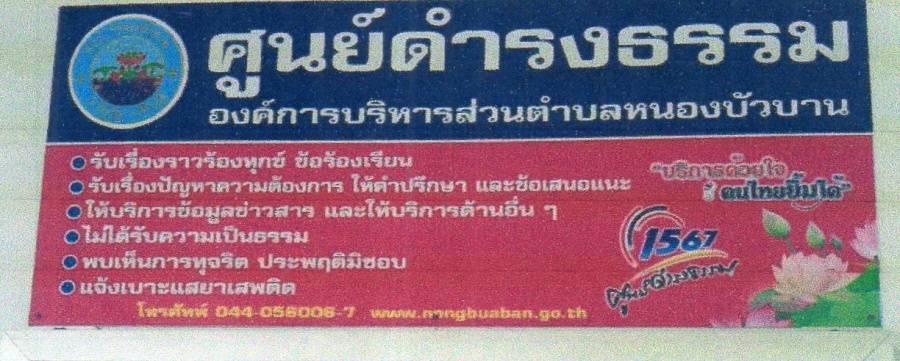 